Quinto Domingo de Tiempo Ordinario  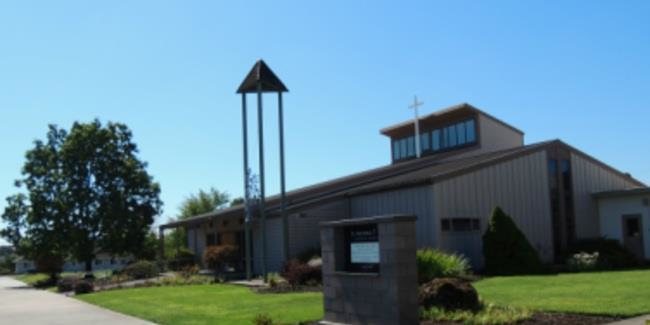 Teléfono 503-397-0148 • Fax 503-366-3870                                                                                                stfred@comcast.net https://stfredericchurch.org                                                                                                              HORAS de OFICINA martes—viernes (esporádicamente)Job habló, diciendo: ¿No es la vida del hombre en la tierra un trabajo pesado? Mis días son más rápidos que el trasbordador de un tejedor; llegan a su fin sin esperanza. Recuerda que mi vida es como el viento; No volveré a ver la felicidad. Job 7:1, 6–7 Lo gracioso es que, tan pronto como esa lectura se concluya en la Misa, toda la congregación responderá: "¡Gracias a Dios!" ¿Realmente? ¿Vale la pena agradecer a Dios esta lectura? ¿Realmente queremos dar gracias a Dios por una expresión de tal dolor? ¡Ciertamente lo hacemos! Job expresaba claramente sentimientos que todos enfrentamos a veces. Habla de una noche de insomnio. Sentimientos de pérdida de esperanza. Meses de miseria. Etcétera. Esperemos que estos sentimientos no sean una ocurrencia cotidiana. Pero son reales, y todos los experimentan a veces. La clave para entender este pasaje es mirar toda la vida de Job. A pesar de que se sentía así, no dirigía sus decisiones. No cronó a la desesperación última; no se rindió; perseveró. ¡Y valió la pena! Se mantuvo fiel a Dios a través de su tragedia de perder todo lo precioso para él y nunca perdió la fe y la esperanza en su Dios. En su hora más oscura, incluso sus amigos se acercaron a él diciéndole que estaba siendo castigado por Dios y que todo estaba perdido por él. Pero no quiso escuchar. Recuerden las poderosas palabras de Job: "¡El Señor da, y el Señor quita, bendito sea el nombre del Señor!" Job alabó a Dios por las cosas buenas que recibió en la vida, pero cuando se las llevaron, continuó bendiciendo y alabando a Dios. Esta es la lección más central y la inspiración de la vida de Job. No se rindió a la forma en que se sentía en la lectura anterior. No dejó que la desesperación se sintió tentado al apartarlo de alabar y adorar a Dios. ¡Lo alabó en TODAS las cosas! La tragedia de Job tuvo lugar por una razón. Fue para enseñarnos esta lección esencial de lidiar con las pesadas cargas que la vida puede arrojarnos. Curiosamente, para aquellos que llevan pesadas cargas, Job es una verdadera inspiración. ¿por qué? Porque pueden relacionarse con él. Pueden relacionarse con su dolor y aprender de su perseverancia con esperanza. Reflexiona, hoy, sobre Job. Deja que su vida te inspire. Si usted está encontrando una carga particular en la vida que pesa hacia abajo, entonces trate de alabar y adorar a Dios de todos modos. Dale a Dios la gloria debida a Su nombre simplemente porque se le debe Su nombre y no porque lo hagas o no tengas ganas de hacerlo. En esto, descubrirán que su pesada carga conduce a su fortalecimiento. Te volverás más fiel siendo fiel cuando sea muy difícil hacerlo. Job lo hizo y tú también! Derechos de autor © 2020 ¡Mi vida católica! Inc. Todos los derechos reservados. Usado con permiso. www.mycatholic.life Copyright © 2020. Todos los derechos reservados.Enfermos o Muerte llamar a Sally                                        503‐380‐9085                           Vincent de Paul                                      888‐375‐6074De Nuestro Pastor                               Queridos feligreses, la exposición eucarística y la bendición son reconocidas por la Iglesia y no se consideran devociones, sino más bien parte de la liturgia oficial de la Iglesia. Mientras que en el pasado la bendición se agregaba con frecuencia al final de otro servicio o devoción, esto ya no está generalmente permitido. La exposición y la bendición eucarísticas son una celebración litúrgica completa por derecho propio y debe celebrarse como tal, tal como se establece en los libros litúrgicos actuales.1 Invitamos a los feligreses a asistir a la Adoración Eucarística todos los viernes de 9:00.m a.m. Hay mucho espacio. A diferencia de nuestros hermanos y hermanas protestantes, que pueden ver su servicio eclesiástico en la televisión o en Internet, los católicos tenemos Sacramentos (Eucaristia y Reconciliación) que debemos recibir en persona. Estos Sacramentos nutren nuestras almas y son tan vitales como los alimentos. Si vas a una tienda de comestibles, lleno de una variedad de personas y tienes contacto con muchos artículos, entonces deberías sentirte aún más seguro yendo a la iglesia para obtener gracia para nutrir tu alma. Si no quieres asistir a la misa cuando está llena de gente, entonces el mejor momento para venir es durante la misa diaria. La misa menos concurrida es el martes por la noche a las 7:00 p.m. Debemos seguir todos los requisitos de Oregon-OSHA como cualquier otro negocio esencial. Pasamos por encima de muchos de los requisitos, ya que todos los puntos de contacto de alto contacto y todos los asientos se desinfectan después de cada misa. Comprobamos y mejoramos nuestra ventilación interior a principios de este verano, mucho antes de que las directrices de OSHA exigieron eso a mediados de noviembre (ese es el sonido regular "whoosh" que escucharás un par de veces durante cada misa, asegurando que los sistemas de climatización circulen el aire regularmente). Espero verlos a todos en Misa pronto. Suyo en Cristo, P. MaranduGrupo Juvenil                                                                                                                                                                             Grupo Juvenil se lleva a cabo en persona, con distanciamiento físico, en Buccini Hall de 6:45 p.m. a 8:30 p.m.                                                                     Febrero 7- Porque contarle mis pecados a un sacerdote?                          Febrero 14- No clase                                Febrero 21- Porque debo decir mis pecados a un sacerdote?                                                                     Febrero 28- Como ayuda Dios cuando hay dolor?                                       Marzo 7- Quien es el Espíritu Santo?                                                              Marzo 14- Que hace el espíritu Santo por mi?Charla Vocacional                                              EN UN MUNDO librando una guerra contra la pobreza, hombres y religiosas eligen vivir como Lo hizo Jesús, simplemente. Debido a que comparten gastos y tratan de mantener sus necesidades personales y comunitarias simples, pueden llevarse muy bien en muy poco. Todo el mundo tiene vocación; orar por el suyo.Miércoles de Ceniza es el 17 de febrero de 2021. Las misas serán a las 9:00 a.m. y 7:00 p.m. Regístrese después de la misa, en nuestro sitio web o llamando a la oficina.FORMED                                                           Tema de esta semana es Bernadette. Millones de personas cada año peregrinan a Lourdes, un lugar donde con frecuencia ocurren milagros. Explora los orígenes de este milagroso lugar de encuentro con el Señor en esta película que describe las apariciones de María a Santa BernadetteLecturas semanales (8 de febrero–14 de febrero) Lunes: Génesis 1: 1-19; Salmos 104: 1-2a, 5-6, 10 y 12, 24 y 35c; Marcos 6: 53-56 Martes: Génesis 1: 20 – 2:4a; Salmos 8: 4-5, 6-7, 8-9; Marcos 7: 1-13 Miércoles: Génesis 2: 4b-9, 15-17; Salmos 104: 1-2a, 27-28, 29bc-30; Marcos 7: 14-23 Jueves: Génesis 2: 18-25; Salmos 128: 1-2, 3, 4-5; Marcos 7: 24-30 Viernes: Génesis 3: 1-8; Salmos 32: 1-2, 5, 6, 7; Marcos 7:31-37 Sábado: Génesis 3: 9-24; Salmos 90: 2, 3-4abc, 5-6, 12-13; Marcos 8:1-10 Domingo: Levítico 13: 1-2, 44-46; Salmos 32: 1-2, 5, 11 (7); Primero Corintios 10:31 – 11:1; Marcos 1: 40-45¡PROVEEDOR DE LA SEMANA!     COLUMBIA FUNERAL HOME & CREMATION CENTER por poner un anuncio en nuestro boletín. 